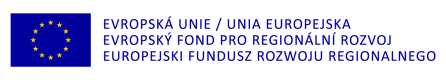 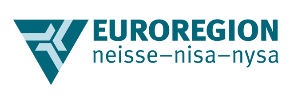 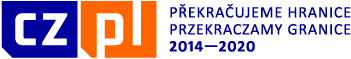 Śladami kupców i rycerzy – rowerem po pograniczu polsko-czeskim” Po stopách obchodníků a rytířů - na kolech přes česko-polskou hraniciPotenciálem příhraniční oblasti, kde jsou partneři: obec Leśna, Jindřichovice, Horní Řasnice a Nové Město jsou jeho přírodní, historické a kulturní vlastnosti. Projekt Po stopách... to je přeshraniční projekt, který je výsledkem mnohaleté spolupráce polských a českých vlád. Projekt zahrnuje rozsáhlou propagace počítajici 41,5km smyčky s cyklo-chodeckou stežkou. Jeho vedouci myšlenkou je podporovat jedinečná místa a lokalní hodnoty krajiny, kultury, dějin a přírody na obou stranách hranice, jejichž znalost je v současné době omezena nebo zanedbatelná. Projekt se vztahuje na kulturní a historické dědictví, např. nejstarší osídlení síť, stará obchodní cesta, trasu husitských válečných výprav. Průběh trasy také upozorňuje na jedinečné přírodní a krajiné hodnoty, slouži pro pěstování aktivní turistiky, šetrné k životnímu prostředí a podporuje zdravé trávení volného času jako alternativní formu poznávaní a cestování. Navzdory mnoha atrakcí, je nutné povzbudit turisty k návštěvě regionu. Projekt umožni dosáhnout k široké skupině lidí, a nastavením kampaně do specifických cílů, příjemcem bude také specifická cílová skupina -cyklistů. V důsledku tohoto projektu vznikne přeshraniční, značkový turistický produkt s názvem Po stopách obchodníků a rytířů, který bude mít vliv na příznivou přeshraniční polsko-českou spolupráce, bude aktivovat hospodařsko ležici  na cestě města a obce a také lokalní prostředi a instituce, umožní vytváření nových pracovních míst, - bude mít vliv na zvýšení cestovního pohybu v příhraničních obcech - přivéde turisty k historickému a kulturnímu dědictví regionu pohraničí ? objevi neznámé nebo nedoceněné ještě hodnoty přírody a krajiny pohraniční - umožňi a popularizuje aktivní traveni volného času (chůze, jízda na kole) cesty vedouci z Leśnej přes oblasti historického vývoje osídlení v regionu Lužic, Dolního Slezska a České republiky.Hlavním cílem projektu je společná propagace cyklistické stezky s názvem Po stopách obchodníků a rytířů. Vznikly v důsledku přeshraničního projektu, značkový turistický produkt zvýší zájem turistů regionem a zvýši počet jeho návštěv. Vzhledem k historickým hodnotám pohraniče, historické památky, legendy, krásné okoli, to je odpověď na poptávku turistů, kteří hledají nové zážitky, mimo jiné na cyklistických cestach.Spolupráce s vytvořením kampaň přispěje k posílení přeshraničních kontaktů mezi obcemi Leśna, Jindřichovice pod Smrkem, Horní Řasnice a Nové Město pod Smrkem, jakož i ke zvýšení pocitu identity a integrace obyvatel pohraniče.Průběh trasy na polské straně označuji, načinajic od města Leśna, této charakteristické body: Miłoszów, Srbská, Horní Řasnice, Jindřichovice, Nové Město, Pobiedna, Świecie, Stankowice, Czocha, Leśna.Hlavní cesta je v kontaktu s řadou turistických a cyklistických stezek poskytující atraktivní s různich důvodů  regiony a jednotlivé objekty nacházející se v relativně malé vzdálenosti (m.jin. euroregionální cyklotrasa ER-7).1. Připraveni označení cyklostezky Po stopách obchodníků a rytířů. Společně s partnery zpracovavani obsahu a graficky informačních tabulek, které budou rozmištene  v obcech na uzemi Obce Leśna (informace v 3-4 jazycích) ležící na trase cesty. Tabulka nacházejici se v příhraničním městě (Miłoszów) bude obsahovat informace o dalším průběhu cyklistické stezky přes obce České republiky spolu s popisem turistických atraktivit českých obci, kterými průběha cesta.2. Umišteni nformační tabulek na trase Cesty v obcech: Leśna, Miłoszów, Pobiedna, Świecie, Stankowice, Wolimierz.3. Příprava a šíření propagačních materiálů, které inovativním způsobem podpořit cestování na kolech podél hranice zároveň seznámujic s jeho historií.V rámci propagace projektu se plánuje tisk a šíření:a) Historicko-turistický průvodce s názvem Po stopách obchodníků a rytířů - na kolech přes česko-polskou hranici. Bude on zahrnovat historii těchto přeshraničních zemí (lužický Okres Kwisa, český Zagozd), popis důležitých historických momentů, hodnoty krajiny, přírody a turistické hlavních míst na cestě. Náklad 1000 kusů. Text paralelně ve 4 jazycích: polsky, česky, německy a anglicky.b) Desková hra s názvem Po stopách obchodníků a rytířů - na kolech po česko-polským pohraniči. Atraktivní vzdělávací hra pro děti a mládež, s odkazem na místa a události související s Cestou. Paralelní textu ve 2 jazycích: polském a českém. Náklad 1000 kusů.